CONSEJERÍA DE EDUCACIÓN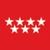 Comunidad de Madrid                                   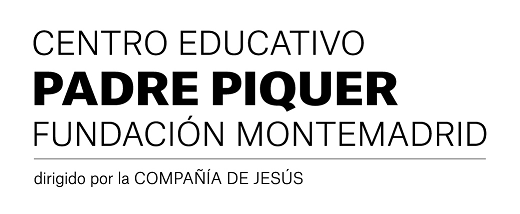 SOLICITUD DE RECLAMACIÓN ANTE LA DIRECCIÓN DE ÁREA TERRITORIALFORMACIÓN PROFESIONALEn el caso de que, tras el procedimiento de revisión en el centro, persista el desacuerdo con la calificación En caso de que persista la disconformidad, e/la alumno/a podrá elevar una reclamación a la Dirección de Área Territorial correspondiente, en el plazo de dos días hábiles desde el día siguiente al de la comunicación.Alumno/a:Ciclo/Curso:                                                                    Enseñanza:FPGBFPGMFPGSExpone:SOLICITA:Se eleve la reclamación y remita el expediente a la Dirección de Área Territorial Madrid-CentroEn Madrid a,	de	de 20      								Fdo. Att. Director FP del Centro de Formación Padre PiquerDescargar, imprimir, firmar y entregar este documento en la Secretaría del centro dentro de los plazos establecidos.